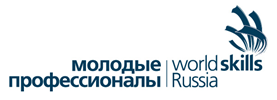 SMP- План  проведения VI Регионального чемпионата «Молодые профессионалы» (WorldSkillsRussia) Краснодарского края (25-29 января 2022 г.)Компетенция: R08 Архитектурная обработка камня (Architectural Stonemasonry)День С-125.01.22, вт.День С-125.01.22, вт.ВремяМероприятие08.00 – 09.00Контрольная проверка конкурсной площадки на предмет соответствия требованиям утвержденного плана застройки и инфраструктурного листа. Проверка оборудования, инструментов, материалов.09.00 – 10.00Регистрация экспертов на площадке. Подписание протокола регистрации.Распределение главным экспертом ролей экспертов на чемпионате. Подписание протокола распределения ролей.10.00 – 11.00Внесение 30% изменений в конкурсное задание, его утверждение. Обсуждение критериев оценки. Импорт актуализированных критериев оценки в CIS. Блокировка критериев оценки. Подписание протоколов: о принятии и ознакомлении с 30% изменениями КЗ и критериями оценки, с ведомостями оценки с указанием ШТАМПА времени блокировки критериев оценки.11.00 – 12.00Регистрация конкурсантов: сверка паспортов (студенческих билетов), проверка наличия полиса ОМС. Подписание протокола регистрации конкурсантов и их соответствия возрастному цензу.12.00 – 13.00Проведение инструктажа по технике безопасности конкурсантов. Ознакомление конкурсантов с измененным конкурсным заданием и обобщенными критериями оценки.  13.00 – 14.00Обед участников и экспертов14.00 – 14.30Церемония открытия 14.30 - 17.00Регистрация конкурсантов на площадке. Жеребьёвка рабочих мест. Проверка экспертами тулбоксов. Подготовка конкурсантами рабочих мест, проверка и подготовка инструментов и материалов, ознакомление с оборудованием и его тестирование.17.00 - 17.40Ужин участников и экспертовДень С126.01.22, ср.День С126.01.22, ср.08.00 – 08.30Завтрак участников и экспертов08.30 – 08.45Регистрация участников и экспертов на площадке. Проведение ТБ и ОТ.08.45 – 10.45Выполнение модуля 1 (2 ч.)10.45 – 11.00Технический перерыв11.00 – 13.00Выполнение модуля 2 (2 часа)13.00 – 13.30Обед участников и экспертов13.30 – 16.30Выполнение модуля 3 (3 часа)16.30 – 16.40Уборка рабочего места16.40 – 17.15Ужин участников и экспертов17.15 – 19.30Работа экспертов на площадке. Внесение оценок в CISДень С227.01.22, чтДень С227.01.22, чт08.00 – 08.30Завтрак участников и экспертов08.30 – 08.45Регистрация участников и экспертов на площадке. Проведение ТБ и ОТ.08.45 – 10.45Выполнение модуля 3 (2 часа)10.45 – 11.00Технический перерыв11.00 – 13.00Выполнение модуля 3 (2 часа)13.00 – 13.30Обед участников и экспертов13.30 – 16.30Выполнение модуля 3 (3 часа)16.30 – 16.40Уборка рабочего места16.40 – 17.15Ужин участников и экспертов17.15 – 19.30Работа экспертов на площадке. Внесение оценок в CISДень С328.01.22, птДень С328.01.22, пт08.00 – 08.30Завтрак участников и экспертов08.30 – 08.45Регистрация участников и экспертов на площадке. Проведение ТБ и ОТ.08.45 – 10.45Выполнение модуля 3 (2 часа)10.45 – 11.00Технический перерыв11.00 – 14.00Выполнение модуля 3 (3 часа)14.00 – 14.10Уборка рабочего места14.10 – 14.30Обед участников и экспертов14.30 – 17.00Оценивание конкурсного задания, занесение результатов в CIS. Блокировка оценок. Подписание протокола блокировки. Собрание экспертов.17.00 – 18.00Упаковка инструментальных ящиков.   Конкурсанты и эксперты покидают конкурсную площадку.  